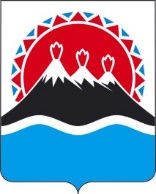 П О С Т А Н О В Л Е Н И ЕПРАВИТЕЛЬСТВА КАМЧАТСКОГО КРАЯ                   г. Петропавловск-КамчатскийПРАВИТЕЛЬСТВО ПОСТАНОВЛЯЕТ:1. Внести в постановление Правительства Камчатского края от 25.02.2021 
№ 74-П следующие изменения1) преамбулу изложить в следующей редакции:«В соответствии с Указом Президента Российской Федерации от 22.06.2006 № 637 «О реализации Государственной программы по оказанию содействия добровольному переселению в Российскую Федерацию соотечественников, проживающих за рубежом» и распоряжением Правительства Российской Федерации от 27.12.2012 № 2570-р о типовой программе субъекта Российской Федерации по оказанию содействия добровольному переселению в Российскую Федерацию соотечественников, проживающих за рубежом,ПРАВИТЕЛЬСТВО ПОСТАНОВЛЯЕТ:»;2) постановляющую часть изложить в следующей редакции:«1. Создать Консультативный совет по реализации государственной программы Камчатского края «Оказание содействия добровольному переселению в Камчатский край соотечественников, проживающих за рубежом», утвержденной постановлением Правительства Камчатского края от 23.04.2018 № 168-П.2. Утвердить Положение о Консультативном совете по реализации государственной программы Камчатского края «Оказание содействия добровольному переселению в Камчатский край соотечественников, проживающих за рубежом», согласно приложению к настоящему постановлению.3. Настоящее постановление вступает в силу после дня его официального опубликования.»;3) приложение к постановлению Правительства Камчатского края от 25.02.2021 № 74-П изложить в новой редакции согласно приложению к настоящему постановлению.2. Настоящее постановление вступает в силу после дня его официального опубликования.Приложение к постановлению 
Правительства Камчатского краяот ____________ № ___________«Приложение к постановлению Правительства Камчатского края от 25.02.2021 № 74-ППоложение 
о Консультативном совете по реализации государственной программы Камчатского края «Оказание содействия добровольному переселению в Камчатский край соотечественников, проживающих за рубежом»1. Общие положения1. Консультативный совет по реализации государственной программы Камчатского края «Оказание содействия добровольному переселению в Камчатский край соотечественников, проживающих за рубежом» (далее - Совет, Программа), является межведомственным органом по реализации Программы, обеспечивающим гласность и контроль, и создан в целях обеспечения контроля за процессом переселения, соблюдения прав переселенцев, выполнением ими взятых на себя обязательств, а также привлечения общественности к реализации Программы, управления Программой, в том числе взаимодействие и координация деятельности заинтересованных сторон, участвующих в реализации Программы.2. В своей деятельности Совет руководствуется Конституцией Российской Федерации, федеральными законами и иными нормативными правовыми актами Российской Федерации, Уставом и законами Камчатского края и иными нормативными правовыми актами Камчатского края, а также настоящим Положением.2. Функции и права Совета3. Совет осуществляет следующие функции:1) координация в пределах своей компетенции взаимодействия исполнителей Программы и общественных организаций с целью обеспечения согласованных действий по осуществлению переселения соотечественников в Камчатский край;2) контроль за исполнением мероприятий Программы;3) анализ деятельности исполнителей Программы и подготовка рекомендаций по ее совершенствованию;4) рассмотрение и подготовка предложений для доклада Губернатору Камчатского края о ходе реализации Программы и целесообразности проведения корректировок Программы;5) подготовка предложений по уточнению мероприятий Программы и корректировке показателей (индикаторов) Программы с учетом хода ее реализации;6) изучение, обобщение и распространение опыта работы по реализации Программы.4. В целях осуществления возложенных функций Совет имеет право:1) приглашать на свои заседания представителей территориальных органов федеральных органов исполнительной власти по Камчатскому краю, исполнительных органов государственной власти Камчатского края, органов местного самоуправления муниципальных образований в Камчатском крае, работодателей, участников Программы и других заинтересованных лиц;2) запрашивать информацию, необходимую для организации деятельности Совета.3. Организация деятельности Совета5. Организационно-техническое обеспечение деятельности Совета осуществляет Министерство труда и развития кадрового потенциала Камчатского края.6. Состав Совета утверждается распоряжением Правительства Камчатского края.7. В состав Совета входят представители заинтересованных исполнительных органов государственной власти Камчатского края, а также по согласованию – представители территориальных органов федеральных органов исполнительной власти по Камчатскому краю, Законодательного Собрания Камчатского края, органов местного самоуправления муниципальных образований в Камчатском крае, объединений работодателей и общественных организаций.8. Совет формируется в следующем составе: председатель Совета, заместитель председателя Совета, секретарь Совета, члены Совета.9. Председатель (в его отсутствие – заместитель председателя) возглавляет Совет, и осуществляет следующие полномочия:1) организует работу Совета;2) утверждает повестку заседания и список лиц, приглашенных на заседание Совета;3) проводит заседание Совета, утверждает протокол заседания Совета;4) осуществляет иные полномочия по обеспечению деятельности Совета.10. Секретарь Совета осуществляет следующие полномочия:1) уведомляет членов Совета и приглашенных о дате, времени, месте проведения заседания, направляет в их адрес повестку, обеспечивает явку участников заседания Совета;2) оформляет протокол заседания Совета, передает его на утверждение председательствующему, после чего подписанный экземпляр направляет членам Совета для сведения и исполнения;3) обеспечивает контроль и исполнение решений Совета;4) осуществляет иные полномочия по обеспечению деятельности Совета.11. Заседание Совета проводится не реже 1 раза в полугодие.12. Заседание Совета считается правомочным, если на нем присутствует не менее 50 процентов от численности утвержденного состава.13. Решение Совета принимается простым большинством голосов присутствующих на его заседании членов Совета. В случае равенства голосов решающим является голос председательствующего на заседании Совета.».[Дата регистрации]№[Номер документа]О внесении изменений в постановление Правительства Камчатского края 
от 25.02.2021 № 74-П «Об Общественном консультативном Совете по реализации государственной программы Камчатского края «Оказание содействия добровольному переселению в Камчатский край соотечественников, проживающих за рубежом»Председатель Правительства Камчатского края[горизонтальный штамп подписи 1]Е. А. Чекин